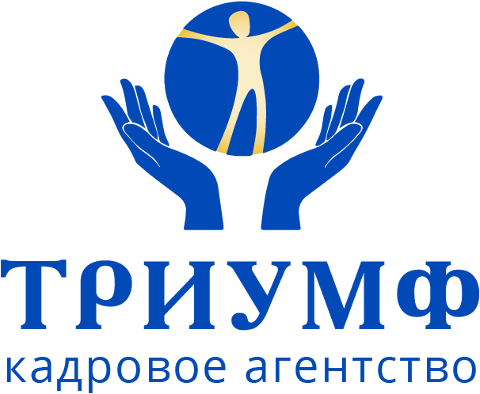 _________________________________________450106, Республика Башкортостан, г. Уфа, ул. Дуванский бульвар д. 21, 8-929-756-25-06Е-mail: triumph111@mail.ruРЕЗЮМЕФ.И.О.Ф.И.О.ФОТОСоискание вакансииСоискание вакансии1.2.3.ФОТОПЕРСОНАЛЬНЫЕ ДАННЫЕПЕРСОНАЛЬНЫЕ ДАННЫЕПЕРСОНАЛЬНЫЕ ДАННЫЕПЕРСОНАЛЬНЫЕ ДАННЫЕДата рожденияМесто рожденияАдрес по пропискеГражданствоСемейное положениеДетиКонтактный телефонЕ-mailОБРАЗОВАНИЕОБРАЗОВАНИЕОБРАЗОВАНИЕОБРАЗОВАНИЕОбразование 1Наименование учебного заведенияКвалификацияСпециальностьПериод обученияОбразование 2Наименование учебного заведенияКвалификацияСпециальностьПериод обученияИНФОРМАЦИЯ О ЗНАНИЯХ И НАВЫКАХИНФОРМАЦИЯ О ЗНАНИЯХ И НАВЫКАХИНФОРМАЦИЯ О ЗНАНИЯХ И НАВЫКАХИНФОРМАЦИЯ О ЗНАНИЯХ И НАВЫКАХПерсональный компьютерОперационные системыТекстовые редакторы, специальные программыРабота в интернетеРабота с электронной почтойСкорость набора текстаЗнание оргтехникиНаличие водительских правВладение языкамиОПЫТ РАБОТЫОПЫТ РАБОТЫОПЫТ РАБОТЫОПЫТ РАБОТЫПериод деятельностиМесто работы, сфера деятельностиДолжностьДолжностные обязанности (функции)Полученные профессиональные навыки и достиженияПричина увольнения (желательно указать, кроме статьи увольнения, истинную причину увольнения, например: переезд в другую местность, снижение уровня заработной платы, сокращение персонала, закрытие предприятия и т.п.)Имеется запись в трудовой книжке (официальное трудоустройство)Нет записи в трудовой книжке (неофициальное трудоустройство)Период деятельностиМесто работы, сфера деятельностиДолжностьДолжностные обязанности (функции)Полученные профессиональные навыки и достиженияПричина увольнения (желательно указать, кроме статьи увольнения, истинную причниу увольнения, например: переезд в другую местность, снижение уровня заработной платы, сокращение персонала, закрытие предприятия и т.п.)Имеется запись в трудовой книжке (официальное трудоустройство)Нет записи в трудовой книжке (неофициальное трудоустройство)Период деятельностиМесто работы, сфера деятельностиДолжностьДолжностные обязанности (функции)Полученные профессиональные навыки и достиженияПричина увольнения (желательно указать, кроме статьи увольнения, истинную причниу увольнения, например: переезд в другую местность, снижение уровня заработной платы, сокращение персонала, закрытие предприятия и т.п.)Имеется запись в трудовой книжке (официальное трудоустройство)Нет записи в трудовой книжке (неофициальное трудоустройство)ИНФОРМАЦИЯ О ЛИЧНОМИНФОРМАЦИЯ О ЛИЧНОМИНФОРМАЦИЯ О ЛИЧНОМИНФОРМАЦИЯ О ЛИЧНОМЛичные и деловые качестваВажные критерии при выборе работыНаличия автомобиляХоббиЯ, _____________________________________________ , даю свое согласие на обработку и передачу моих персональных данных потенциальному работодателю___________(подпись)Я, _____________________________________________ , даю свое согласие на обработку и передачу моих персональных данных потенциальному работодателю___________(подпись)Я, _____________________________________________ , даю свое согласие на обработку и передачу моих персональных данных потенциальному работодателю___________(подпись)Я, _____________________________________________ , даю свое согласие на обработку и передачу моих персональных данных потенциальному работодателю___________(подпись)